24.04.2020 r. Dbamy o przyrodę – Lis i lornetka Rozmowa na temat wpływu zatrutego środowiska na rośliny, zwierzęta i ludzi. Jak należy przeciwdziałać skutkom zanieczyszczenia otaczającej nas przyrody? Można  wykorzystać przykładowe obrazki i wiele innych dostępnych w internecie.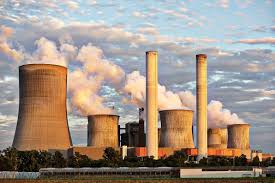 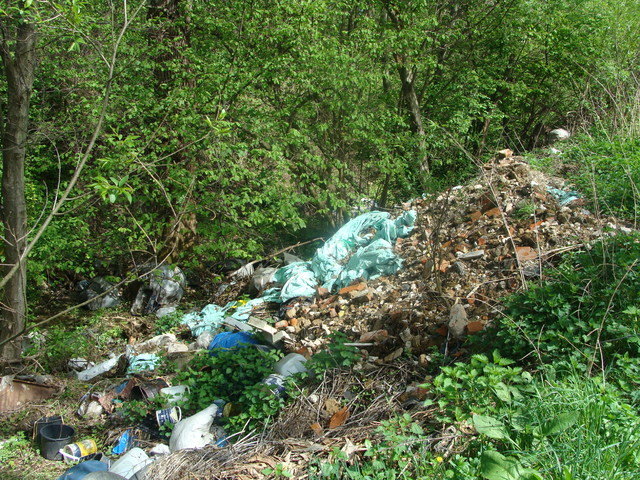 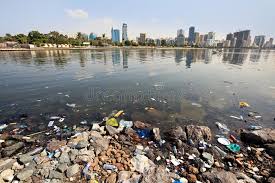 Wysłuchanie opowiadania Agaty Widzowskiej „Lis i lornetka”. Dzieci mają otwarty podręcznik na stronach 66-69 i słuchając oglądają ilustracje. https://www.youtube.com/watch?v=JRGbQTPPBfo Jak zwierzęta przyjęły obecność dzieci w lesie? Dlaczego zwierzęta bały się dzieci? Co powiedziały o dzieciach zwierzęta, które je obserwowały: jeleń, ptaki i lis? Co zrobiły dzieci po powrocie do przedszkola? Kogo narysowała Ada i dlaczego? Co narysowała pani? Co przedstawiał jej rysunek? Rozmowa na temat zależności występujących w świecie przyrody. Ukazanie zależności i potrzeby współistnienia. Kto jest ważniejszy w przyrodzie: rośliny czy zwierzęta?Czy zwierzęta mogłyby żyć, gdyby nie było roślin?  Zabawa w „Leśne echo”. Rodzic wyklaskuje lub wytupuje dowolne rytmy, a dziecko powtarza je jak echo. Wykonanie pracy plastycznej „Moja ekologiczna zabawka”. Prace wykonujemy z dowolnych dostępnych w domu materiałów: rolki po papierze toaletowym, opakowania po jogurtach, butelki, nakrętki, kolorowy papier, bibuła, sznurki, plastelina…… Przykładowa zabawka 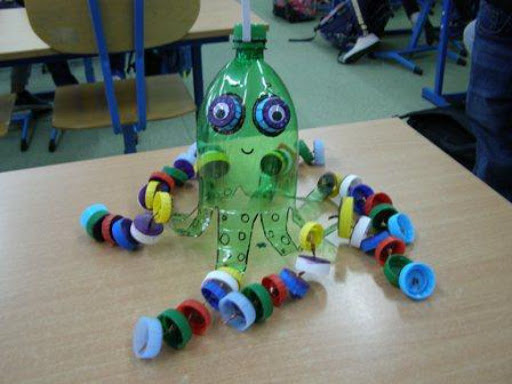 Bardzo chętnie zobaczymy Wasze prace. Miłej zabawy 